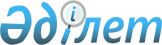 "Ақбұлақ ауылдық округінің 2021-2023 жылдарға арналған бюджеті туралы"Шығыс Қазақстан облысы Семей қаласы мәслихатының 2020 жылғы 29 желтоқсандағы № 62/445-VI шешімі. Шығыс Қазақстан облысының Әділет департаментінде 2020 жылғы 31 желтоқсанда № 8270 болып тіркелді
      ЗҚАИ-ның ескертпесі.

      Құжаттың мәтінінде түпнұсқаның пунктуациясы мен орфографиясы сақталған.
      2008 жылғы 4 желтоқсандағы Қазақстан Республикасы Бюджет кодексінің 9-1, 75-баптарына, 2001 жылғы 23 қаңтардағы "Қазақстан Республикасындағы жергілікті мемлекеттік басқару және өзін-өзі басқару туралы" Қазақстан Республикасы Заңының 6-бабының 1-тармағының 1) тармақшасына, Семей қаласы мәслихатының 2020 жылғы 25 желтоқсандағы № 61/437-VІ "Семей қаласының 2021-2023 жылдарға арналған бюджеті туралы" (нормативтік құқықтық актілерді мемлекеттік тіркеу Тізілімінде № 8100 болып тіркелген) шешіміне сәйкес, Семей қаласының мәслихаты ШЕШІМ ҚАБЫЛДАДЫ:
      1. Ақбұлақ ауылдық округінің 2021-2023 жылдарға арналған бюджеті 1, 2, 3 - қосымшаларға сәйкес, соның ішінде 2021 жылға келесі көлемдерде бекітілсін:
      1) кірістер – 26 314,0 мың теңге:
      салықтық түсімдер – 522,0 мың теңге;
      салықтық емес түсімдер – 0,0 мың теңге;
      негізгі капиталды сатудан түсетін түсімдер – 0,0 мың теңге;
      трансферттердің түсімдері – 25 792,0 мың теңге;
      2) шығындар – 26 314,0 мың теңге;
      3) таза бюджеттік кредит беру – 0,0 мың теңге:
      бюджеттік кредиттер – 0,0 мың теңге;
      бюджеттік кредиттерді өтеу – 0,0 мың теңге;
      4) қаржы активтерімен жасалатын операциялар бойынша сальдо – 0,0 мың теңге:
      қаржы активтерін сатып алу – 0,0 мың теңге;
      мемлекеттік қаржы активтерін сатудан түсетін түсімдер – 0,0 мың теңге;
      5) бюджет тапшылығы (профициті) – 0,0 мың теңге;
      6) бюджет тапшылығын қаржыландыру (профицитін пайдалану) – 0,0 мың теңге:
      қарыздар түсімі – 0,0 мың теңге;
      қарыздарды өтеу – 0,0 мың теңге;
      бюджет қаражатының пайдаланылатын қалдықтары – 0,0 мың теңге.
      2. Қалалық бюджеттен 2021 жылға берілетін субвенция көлемі 24 648,0 мың теңге сомасында ескерілсін.
      3. Семей қаласы мәслихатының кейбір шешімдерінің 4-қосымшаға сәйкес күші жойылды деп танылсын.
      4. Осы шешім 2021 жылдың 1 қаңтарынан бастап қолданысқа енгізіледі. Ақбұлақ ауылдық округінің 2021 жылға арналған бюджеті Ақбұлақ ауылдық округінің 2022 жылға арналған бюджеті Ақбұлақ ауылдық округінің 2023 жылға арналған бюджеті Семей қаласы мәслихатының күші жойылған кейбір шешімдерінің тізімі
      1. Семей қаласы мәслихатының 2019 жылғы 30 желтоқсандағы № 48/320-VI "Ақбұлақ ауылдық округінің 2020-2022 жылдарға арналған бюджеті туралы" (нормативтік құқықтық актілерін мемлекеттік тіркеу Тізілімінде № 6689 болып тіркелген, Қазақстан Республикасының нормативтік құқықтық актілерін электрондық түрдегі эталондық бақылау банкінде 2020 жылғы 5 ақпанда жарияланған) шешім.
      2. Семей қаласы мәслихатының 2020 жылғы 19 наурыздағы № 50/358-VI "Семей қаласы мәслихатының 2019 жылғы 30 желтоқсандағы № 48/320-VI "Ақбұлақ ауылдық округінің 2020-2022 жылдарға арналған бюджеті туралы" шешіміне өзгерістер енгізу туралы" (нормативтік құқықтық актілерін мемлекеттік тіркеу Тізілімінде № 6822 болып тіркелген, Қазақстан Республикасының нормативтік құқықтық актілерін электрондық түрдегі эталондық бақылау банкінде 2020 жылғы 1 сәуірде жарияланған) шешім.
      3. Семей қаласы мәслихатының 2020 жылғы 16 қарашадағы № 58/417-VI "Семей қаласы мәслихатының 2019 жылғы 30 желтоқсандағы № 48/320-VI "Ақбұлақ ауылдық округінің 2020-2022 жылдарға арналған бюджеті туралы" шешіміне өзгерістер енгізу туралы" (нормативтік құқықтық актілерін мемлекеттік тіркеу Тізілімінде № 7871 болып тіркелген, Қазақстан Республикасының нормативтік құқықтық актілерін электрондық түрдегі эталондық бақылау банкінде 2020 жылғы 27 қарашада жарияланған) шешім.
					© 2012. Қазақстан Республикасы Әділет министрлігінің «Қазақстан Республикасының Заңнама және құқықтық ақпарат институты» ШЖҚ РМК
				
      Сессия төрағасы, қалалық мәслихаттың хатшысы 

Б. Ақжалов
2020 жылғы 29 желтоқсандағы 
№ 62/445-VI шешiмге 
1-қосымша
Санаты
Санаты
Санаты
Санаты
Сомасы 
(мың теңге)
Сыныбы
Сыныбы
Сыныбы
Сомасы 
(мың теңге)
Кіші сыныбы
Кіші сыныбы
Сомасы 
(мың теңге)
Атауы
Сомасы 
(мың теңге)
1
2
3
4
5
I. Кірістер
26 314,0
1
Салықтық түсiмдер
522,0
04
Меншiкке салынатын салықтар
522,0
1
Мүлiкке салынатын салықтар
3,0
3
Жер салығы
12,0
4
Көлiк құралдарына салынатын салық
507,0
2
Салықтық емес түсiмдер
0,0
3
Негізгі капиталды сатудан түсетін түсімдер
0,0
4
Трансферттердің түсімдері
25 792,0
02
Мемлекеттiк басқарудың жоғары тұрған органдарынан түсетiн трансферттер
25 792,0
3
Аудандардың (облыстық маңызы бар қаланың) бюджетінен трансферттер
25 792,0
Функционалдық топ
Функционалдық топ
Функционалдық топ
Функционалдық топ
Функционалдық топ
Сомасы 
(мың теңге)
Кіші функция
Кіші функция
Кіші функция
Кіші функция
Сомасы 
(мың теңге)
Бюджеттік бағдарламалардың әкімшісі
Бюджеттік бағдарламалардың әкімшісі
Бюджеттік бағдарламалардың әкімшісі
Сомасы 
(мың теңге)
Бағдарлама
Бағдарлама
Сомасы 
(мың теңге)
Атауы
Сомасы 
(мың теңге)
1
2
3
4
5
6
II. Шығындар
26 314,0
01
Жалпы сипаттағы мемлекеттiк қызметтер 
19 857,0
1
Мемлекеттiк басқарудың жалпы функцияларын орындайтын өкiлдi, атқарушы және басқа органдар
19 857,0
124
Аудандық маңызы бар қала, ауыл, кент, ауылдық округ әкімінің аппараты
19 857,0
001
Аудандық маңызы бар қала, ауыл, кент, ауылдық округ әкімінің қызметін қамтамасыз ету жөніндегі қызметтер
19 857,0
08
Мәдениет, спорт, туризм және ақпараттық кеңістiк
5 957,0
1
Мәдениет саласындағы қызмет
5 957,0
124
Аудандық маңызы бар қала, ауыл, кент, ауылдық округ әкімінің аппараты
5 957,0
006
Жергілікті деңгейде мәдени-демалыс жұмысын қолдау
5 957,0
12
Көлiк және коммуникация
500,0
1
Автомобиль көлiгi
500,0
124
Аудандық маңызы бар қала, ауыл, кент, ауылдық округ әкімінің аппараты
500,0
013
Аудандық маңызы бар қалаларда, ауылдарда, кенттерде, ауылдық округтерде автомобиль жолдарының жұмыс істеуін қамтамасыз ету
500,0
ІII. Таза бюджеттік кредит беру
0,0
Бюджеттік кредиттер
0,0
5
Бюджеттік кредиттерді өтеу
0,0
IV. Қаржы активтерімен жасалатын операциялар бойынша сальдо
0,0
Қаржылық активтерді сатып алу
0,0
Мемлекеттік қаржылық активтерді сатудан түсетін түсім
0,0
V. Бюджет тапшылығы (профициті)
0,0
VІ. Бюджет тапшылығын қаржыландыру (профицитін пайдалану)
0,0
Қарыздар түсімі
0,0
Қарыздарды өтеу
0,0
Бюджет қаражатының пайдаланылатын қалдықтары
0,02020 жылғы 29 желтоқсандағы 
№ 62/445-VI шешiмге 
2-қосымша
Санаты
Санаты
Санаты
Санаты
Сомасы 
(мың теңге)
Сыныбы
Сыныбы
Сыныбы
Сомасы 
(мың теңге)
Кіші сыныбы
Кіші сыныбы
Сомасы 
(мың теңге)
Атауы
Сомасы 
(мың теңге)
1
2
3
4
5
I. Кірістер
25 090,0
1
Салықтық түсiмдер
541,0
04
Меншiкке салынатын салықтар
541,0
1
Мүлiкке салынатын салықтар
4,0
3
Жер салығы
13,0
4
Көлiк құралдарына салынатын салық
524,0
2
Салықтық емес түсiмдер
0,0
3
Негізгі капиталды сатудан түсетін түсімдер
0,0
4
Трансферттердің түсімдері
24 549,0
02
Мемлекеттiк басқарудың жоғары тұрған органдарынан түсетiн трансферттер
24 549,0
3
Аудандардың (облыстық маңызы бар қаланың) бюджетінен трансферттер
24 549,0
Функционалдық топ
Функционалдық топ
Функционалдық топ
Функционалдық топ
Функционалдық топ
Сомасы 
(мың теңге)
Кіші функция
Кіші функция
Кіші функция
Кіші функция
Сомасы 
(мың теңге)
Бюджеттік бағдарламалардың әкімшісі
Бюджеттік бағдарламалардың әкімшісі
Бюджеттік бағдарламалардың әкімшісі
Сомасы 
(мың теңге)
Бағдарлама
Бағдарлама
Сомасы 
(мың теңге)
Атауы
Сомасы 
(мың теңге)
1
2
3
4
5
6
II. Шығындар
25 090,0
01
Жалпы сипаттағы мемлекеттiк қызметтер 
19 673,0
1
Мемлекеттiк басқарудың жалпы функцияларын орындайтын өкiлдi, атқарушы және басқа органдар
19 673,0
124
Аудандық маңызы бар қала, ауыл, кент, ауылдық округ әкімінің аппараты
19 673,0
001
Аудандық маңызы бар қала, ауыл, кент, ауылдық округ әкімінің қызметін қамтамасыз ету жөніндегі қызметтер
19 673,0
08
Мәдениет, спорт, туризм және ақпараттық кеңістiк
4 917,0
1
Мәдениет саласындағы қызмет
4 917,0
124
Аудандық маңызы бар қала, ауыл, кент, ауылдық округ әкімінің аппараты
4 917,0
006
Жергілікті деңгейде мәдени-демалыс жұмысын қолдау
4 917,0
12
Көлiк және коммуникация
500,0
1
Автомобиль көлiгi
500,0
124
Аудандық маңызы бар қала, ауыл, кент, ауылдық округ әкімінің аппараты
500,0
013
Аудандық маңызы бар қалаларда, ауылдарда, кенттерде, ауылдық округтерде автомобиль жолдарының жұмыс істеуін қамтамасыз ету
500,0
ІII. Таза бюджеттік кредит беру
0,0
Бюджеттік кредиттер
0,0
5
Бюджеттік кредиттерді өтеу
0,0
IV. Қаржы активтерімен жасалатын операциялар бойынша сальдо
0,0
Қаржылық активтерді сатып алу
0,0
Мемлекеттік қаржылық активтерді сатудан түсетін түсім
0,0
V. Бюджет тапшылығы (профициті)
0,0
VІ. Бюджет тапшылығын қаржыландыру (профицитін пайдалану)
0,0
Қарыздар түсімі
0,0
Қарыздарды өтеу
0,0
Бюджет қаражатының пайдаланылатын қалдықтары
0,02020 жылғы 29 желтоқсандағы 
№ 62/445-VI шешiмге 
3-қосымша
Санаты
Санаты
Санаты
Санаты
Сомасы 
(мың теңге)
Сыныбы
Сыныбы
Сыныбы
Сомасы 
(мың теңге)
Кіші сыныбы
Кіші сыныбы
Сомасы 
(мың теңге)
Атауы
Сомасы 
(мың теңге)
1
2
3
4
5
I. Кірістер
25 504,0
1
Салықтық түсiмдер
614,0
01
Табыс салығы
50,0
2
Жеке табыс салығы
50,0
04
Меншiкке салынатын салықтар
564,0
1
Мүлiкке салынатын салықтар
5,0
3
Жер салығы
14,0
4
Көлiк құралдарына салынатын салық
545,0
2
Салықтық емес түсiмдер
0,0
3
Негізгі капиталды сатудан түсетін түсімдер
0,0
4
Трансферттердің түсімдері
24 890,0
02
Мемлекеттiк басқарудың жоғары тұрған органдарынан түсетiн трансферттер
24 890,0
3
Аудандардың (облыстық маңызы бар қаланың) бюджетінен трансферттер
24 890,0
Функционалдық топ
Функционалдық топ
Функционалдық топ
Функционалдық топ
Функционалдық топ
Сомасы 
(мың теңге)
Кіші функция
Кіші функция
Кіші функция
Кіші функция
Сомасы 
(мың теңге)
Бюджеттік бағдарламалардың әкімшісі
Бюджеттік бағдарламалардың әкімшісі
Бюджеттік бағдарламалардың әкімшісі
Сомасы 
(мың теңге)
Бағдарлама
Бағдарлама
Сомасы 
(мың теңге)
Атауы
Сомасы 
(мың теңге)
1
2
3
4
5
6
II. Шығындар
25 504,0
01
Жалпы сипаттағы мемлекеттiк қызметтер 
20 051,0
1
Мемлекеттiк басқарудың жалпы функцияларын орындайтын өкiлдi, атқарушы және басқа органдар
20 051,0
124
Аудандық маңызы бар қала, ауыл, кент, ауылдық округ әкімінің аппараты
20 051,0
001
Аудандық маңызы бар қала, ауыл, кент, ауылдық округ әкімінің қызметін қамтамасыз ету жөніндегі қызметтер
20 051,0
08
Мәдениет, спорт, туризм және ақпараттық кеңістiк
4 953,0
1
Мәдениет саласындағы қызмет
4 953,0
124
Аудандық маңызы бар қала, ауыл, кент, ауылдық округ әкімінің аппараты
4 953,0
006
Жергілікті деңгейде мәдени-демалыс жұмысын қолдау
4 953,0
12
Көлiк және коммуникация
500,0
1
Автомобиль көлiгi
500,0
124
Аудандық маңызы бар қала, ауыл, кент, ауылдық округ әкімінің аппараты
500,0
013
Аудандық маңызы бар қалаларда, ауылдарда, кенттерде, ауылдық округтерде автомобиль жолдарының жұмыс істеуін қамтамасыз ету
500,0
ІII. Таза бюджеттік кредит беру
0,0
Бюджеттік кредиттер
0,0
5
Бюджеттік кредиттерді өтеу
0,0
IV. Қаржы активтерімен жасалатын операциялар бойынша сальдо
0,0
Қаржылық активтерді сатып алу
0,0
Мемлекеттік қаржылық активтерді сатудан түсетін түсім
0,0
V. Бюджет тапшылығы (профициті)
0,0
VІ. Бюджет тапшылығын қаржыландыру (профицитін пайдалану)
0,0
Қарыздар түсімі
0,0
Қарыздарды өтеу
0,0
Бюджет қаражатының пайдаланылатын қалдықтары
0,02020 жылғы 29 желтоқсандағы 
№ 62/445-VI шешiмге 
4-қосымша